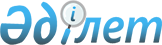 Об утверждении формы годовой программы закупа товаров, работ и услуг и форм отчета недропользователей о приобретенных товарах, работах и услугах и об исполнении обязательств по казахстанскому содержанию в кадрах
					
			Утративший силу
			
			
		
					Приказ и.о. Министра энергетики и минеральных ресурсов Республики Казахстан от 10 марта 2010 года № 75. Зарегистрирован в Министерстве юстиции Республики Казахстан 1 апреля 2010 года № 6145. Утратил силу приказом И.о. Министра нефти и газа Республики Казахстан от 10 января 2011 года № 3      Сноска. Утратил силу приказом И.о. Министра нефти и газа РК от 10.01.2011 № 3 (приказ принят только на государственном языке).

 

      Примечание РЦПИ!

      Порядок введения в действие приказа см. п. 5.

      В соответствии с подпунктом 14) пункта 1 статьи 8 Закона Республики Казахстан от 27 января 1996 года "О недрах и недропользовании" (далее - Закон) ПРИКАЗЫВАЮ: см.Z100291



      1. Утвердить прилагаемые:



      1) годовую программу закупа товаров, работ и услуг по форме № 1 согласно приложению 1 к настоящему Приказу;



      2) отчет недропользователей о приобретенных товарах, работах и услугах по форме № 2 согласно приложению 2 к настоящему Приказу;



      3) отчет об исполнении обязательств по казахстанскому содержанию в кадрах по форме № 3 согласно приложению 3 к настоящему Приказу.



      2. Недропользователям:



      1) ежегодно, не позднее 1 февраля планируемого для проведения закупок года, представлять в компетентный орган годовую программу закупа товаров, работ и услуг на государственном и русском языках в формате Excel по форме № 1 к настоящему приказу на бумажном и электронном носителях;



      2) ежеквартально, до пятнадцатого числа месяца, следующего за отчетным периодом, представлять в компетентный орган отчет о приобретенных товарах, работах и услугах на государственном и русском языках в формате Excel по форме № 2 к настоящему приказу на бумажном и электронном носителях;



      3) ежеквартально, до пятнадцатого числа месяца, следующего за отчетным периодом, представлять в компетентный орган отчет об исполнении обязательств по казахстанскому содержанию в кадрах на государственном и русском языках в формате Excel по форме № 3 к настоящему приказу на бумажном и электронном носителях.



      3. Департаменту прямых инвестиций в недропользование (Алдашев Р.А.) в установленном законодательством Республики Казахстан порядке обеспечить государственную регистрацию настоящего приказа в Министерстве юстиции Республики Казахстан и официальное опубликование в средствах массовой информации.



      4. Контроль за исполнением настоящего приказа возложить на Ответственного секретаря Министерства энергетики и минеральных ресурсов Республики Казахстан Сафинова К.Б.



      5. Настоящий приказ вводится в действие по истечении десяти календарных дней после дня его первого официального опубликования.      И.о. Министра                                    Д. Турганов

Приложение 1           

к приказу и.о. Министра энергетики

и минеральных ресурсов      

Республики Казахстан      

от 10 марта 2010 года № 75   

Форма № 1      

   Годовая программа закупа товаров, работ и услуг на 20___ год      Наименование недропользователя ИИН, БИН, РНН,

      ответственного за предоставление информации: __________________      продолжение таблицы      Недропользователь

      (иное уполномоченное недропользователем лицо) __________________

                                                (Ф.И.О., подпись, печать)

      Примечание:



      В форме № 1 заполнение информации осуществляется построчно, отдельно по каждому товару, работе или услуге в следующем порядке:



      Графа 1 – указывается регистрационный номер акта государственной регистрации контракта на проведение операций по недропользованию;



      Графа 2 – указывается код товара, работы или услуги согласно Модельному статистическому классификатору продукции (товаров и услуг) на уровне 10 символов;



      Графа 3 – указывается наименование и краткое (дополнительное) описание приобретаемого товара или работы или услуги (технические условия, свойства и характеристики);



      Графа 4 – указывается код единицы измерения товара, работы или услуги в соответствии с Межгосударственным классификатором единиц измерений и счета (графа не заполняется по работам, услугам);



      Графа 5 – указывается планируемое количество (объем закупа) товара в натуральном выражении в соответствии с указанной единицей измерения товара (графа не заполняется по работам, услугам);



      Графа 6 – указывается планируемый объем закупа в стоимостном выражении без учета НДС, в тыс. тенге (дробное число с сотыми долями);



      Графа 7 – указывается код способа приобретения товара, работы или услуги в соответствии с Классификатором способов закупки (см. ниже). В случае если приобретение указанных товаров, работ и услуг осуществляется по ранее заключенному договору о закупках со сроком действия более одного финансового года указать код 106;



      Графа 8 – указывается код населенного пункта – места проведения планируемой закупки в соответствии с Классификатором административно-территориальных объектов;



      Графа 9 – указывается код планируемого срока проведения закупки в соответствии с Классификатором сроков (см. ниже);



      Графа 10 – указывается код планируемого срока поставки в соответствии с Классификатором сроков (см. ниже).



      Изменение формата граф в форме не допускается.



      Классификаторы способов закупки и временных периодов

      * при обозначении года используется префикс ANN и две последние цифры года.

Приложение 2        

к приказу и.о. Министра энергетики

и минеральных ресурсов   

Республики Казахстан   

от 10 марта 2010 года № 75

Форма № 2      

            1. Отчет недропользователей о приобретенных

                    товарах, работах и услугах      Наименование недропользователя, ИИН, БИН, РНН,

      ответственного за предоставление информации: ___________________      продолжение таблицы      продолжение таблицы      продолжение таблицы      Недропользователь

      (иное уполномоченное недропользователем лицо)  _________________

                                                (Ф.И.О., подпись, печать)

      Примечание:



      В части первой формы № 2 заполнение информации осуществляется за отчетный период о каждом заключенном договоре построчно в следующем порядке:



      Графа 1 – указывается номер акта государственной регистрации контракта на проведение операций по недропользованию;



      Графа 2 – указывается код закупки, присвоенный реестром товаров, работ и услуг, используемых при проведении операций по недропользованию. Данная графа не заполняется:



      1) недропользователями, осуществляющими операции по общераспространенным полезным ископаемым;



      2) недропользователями, приобретающими товары, работы и услуги в соответствии с законодательством Республики Казахстан о государственных закупках;



      3) юридическими лицами, обладающими правом недропользования, пятьдесят и более процентов акций (долей участия в уставном капитале) которых прямо или косвенно принадлежат национальному управляющему холдингу;



      Графа 3 – указывается код способа приобретения товара, работы или услуги в соответствии с Классификатором способов закупки (см. выше);



      Графа 4 – указывается дата подведения итогов закупа (дд.мм.гггг.);



      Графа 5 – указывается № договора, в рамках которого был закуплен товар или работа (услуга);



      Графа 6 – указывается дата заключения договора (дд.мм.гггг.);



      Графа 7 – указывается дата окончания действия договора (дд.мм.гггг.);



      Графа 8 – указывается код статуса договора в соответствии с Классификатором статусов договоров (см. ниже);



      Графа 9 – указывается общая сумма договора без учета НДС, в тыс. тенге (дробное число с сотыми долями);



      Графа 10 – указывается общая сумма закупа без учета НДС, запланированная в годовой программе закупа на приобретение товара, работы или услуги, закупленных в рамках договора, в тыс. тенге;



      Графа 11 – указывается сумма, фактически оплаченная за отчетный период по договору без учета НДС, в тыс. тенге;



      Графа 12 – указывается код организационно-правовой формы хозяйствования организации поставщика в соответствии с Классификатором организационно-правовых форм хозяйствования. Графа не заполняется в случае, если поставщик не является резидентом Республики Казахстан;



      Графа 13 – указывается код страны поставщика в соответствии с Межгосударственным классификатором стран. В случае если поставщик является резидентом Республики Казахстан, указывается код Республики Казахстан;



      Графа 14 – указывается наименование поставщика. В случае если поставщик является резидентом Республики Казахстан, наименование указывается в соответствии со свидетельством регистрации юридического лица (для юридических лиц) и в соответствии со свидетельством о регистрации индивидуального предпринимателя (для физических лиц);



      Графа 15 – указывается бизнес-идентификационный номер/индивидуальный идентификационный номер поставщика. Графа не заполняется в случае, если поставщик не является резидентом Республики Казахстан;



      Графа 16 – указывается регистрационный номер налогоплательщика поставщика. Графа не заполняется в случае, если поставщик не является резидентом Республики Казахстан;



      Графа 17 – указывается код населенного пункта регистрации поставщика в соответствии с Классификатором административно-территориальных объектов. Графа не заполняется в случае, если поставщик не является резидентом Республики Казахстан;



      Графа 18 – указывается адрес регистрации поставщика: населенный пункт, улица, дом, офис;



      Графа 19 – указывается код населенного пункта фактического местонахождения поставщика в соответствии с Классификатором административно-территориальных объектов. Графа не заполняется в случае, если поставщик не является резидентом Республики Казахстан;



      Графа 20 – указывается адрес фактического местонахождения поставщика: населенный пункт, улица, дом, офис;



      Графа 21 – указывается электронный адрес поставщика;



      Графа 22 – указывается web-сайт поставщика (при наличии);



      Графа 23 – указывается контактный телефон, факс поставщика;



      Графа 24 – указывается общая численность сотрудников поставщика;



      Графа 25 – указывается численность сотрудников поставщика - граждан Республики Казахстан.



      Изменение формата граф в форме не допускается.

      Классификаторы статусов договоров

               2. Отчет недропользователей о приобретенных

                       товарах, работах и услугах      Наименование недропользователя, ИИН, БИН, РНН,

      ответственного за предоставление информации: __________________      продолжение таблицы      продолжение таблицы      Недропользователь

      (иное уполномоченное недропользователем лицо) ____________________

                                                (Ф.И.О., подпись, печать)

      Примечание:



      В части второй формы № 2 заполнение информации осуществляется за отчетный период построчно, отдельно по каждому товару, работе или услуге, приобретенному (ой) в рамках одного договора в следующем порядке:



      Графа 1 – указывается номер договора, в рамках которого был закуплен товар, работа или услуга;



      Графа 2 – указывается код закупки, присвоенный реестром товаров, работ и услуг, используемых при проведении операций по недропользованию. Данная графа не заполняется:



      1) недропользователями, осуществляющими операции по общераспространенным полезным ископаемым;



      2) недропользователями, приобретающими товары, работы и услуги в соответствии с законодательством Республики Казахстан о государственных закупках;



      3) юридическими лицами, обладающими правом недропользования, пятьдесят и более процентов акций (долей участия в уставном капитале) которых прямо или косвенно принадлежат национальному управляющему холдингу;



      Графа 3 – указывается код товара, работы или услуги по Модельного статистического классификатора продукции (товаров и услуг) на уровне 10 символов, закупаемого в рамках данного договора;



      Графа 4 – указывается наименование и краткое (дополнительное) описание приобретенного товара или работы или услуги (технические условия, свойства и характеристики) товара или работы (услуги);



      Графа 5 – указывается код в соответствии с Межгосударственным классификатором единиц измерений и счета. Графа не заполняется по работам, услугам;



      Графа 6 – указывается количество товара в натуральном выражении в соответствии с указанной единицей измерения товара. Графа не заполняется по работам и услугам;



      Графа 7 – указывается объем закупа в стоимостном выражении без учета НДС, в тыс. тенге;



      Графа 8 – указывается бизнес-идентификационный номер/индивидуальный идентификационный номер производителя товара, которому выдан сертификат CT-KZ. Графа обязательна к заполнению для товаров казахстанского происхождения;



      Графа 9 – указывается регистрационный номер налогоплательщика производителя товара, которому выдан сертификат CT-KZ. Графа обязательна к заполнению для товаров казахстанского происхождения;



      Графа 10 – указывается № сертификата CT-KZ, подтверждающего казахстанское происхождение товара. Графа обязательна к заполнению для товаров казахстанского происхождения;



      Графа 11 – указывается серия сертификата CT-KZ. Графа обязательна к заполнению для товаров казахстанского происхождения;



      Графа 12 – указывается код органа выдачи сертификата CT-KZ. Графа обязательна к заполнению для товаров казахстанского происхождения;



      Графа 13 – указывается дата выдачи сертификата CT-KZ. Графа обязательна к заполнению для товаров казахстанского происхождения;



      Графа 14 – указывается казахстанское содержание в товаре, указанное в сертификате СТ-KZ, %. Графа обязательна к заполнению для товаров казахстанского происхождения;



      Графа 15 – указывается казахстанское содержание в работе (услуге), % (до сотых долей). Расчет казахстанского содержания осуществляется согласно Единой методике расчета организациями казахстанского содержания при закупке товаров, работ и услуг, утвержденной постановлением Правительства Республики Казахстан от 20 марта 2009 года № 367, с учетом всех уровней субподряда, а также всех товаров, приобретенных для выполнения данной работы (услуги). .P100964

      Изменение формата граф в формах не допускается.

Приложение 3         

к приказу и.о. Министра энергетики

и минеральных ресурсов    

Республики Казахстан    

от 10 марта 2010 года № 75  

Форма № 3      

         Отчет об исполнении обязательств по казахстанскому

                      содержанию в кадрах      Наименование недропользователя, ИИН, БИН, РНН,

      ответственного за предоставление информации: _______________      продолжение таблицы      Недропользователь

      (иное уполномоченное недропользователем лицо) __________________

                                                (Ф.И.О., подпись, печать)

      Примечание:



      Графа 1 – указывается регистрационный номер акта государственной регистрации контракта на проведение операций по недропользованию;



      Графа 2 – указывается общее количество сотрудников, занятых при проведении операций по недропользованию в рамках контракта на проведение операций по недропользованию;



      Графа 3 – указывается общее количество сотрудников - граждан Республики Казахстан, занятых при проведении операций по недропользованию в рамках контракта на проведение операций по недропользованию;



      Графа 4 – указывается общая численность сотрудников руководящего состава - 1 категория, занятых при проведении операций по недропользованию в рамках контракта на проведение операций по недропользованию;



      Графа 5 – указывается численность сотрудников руководящего состава - 1 категория – граждан Республики Казахстан, занятых в рамках контракта на проведение операций по недропользованию;



      Графа 6 – указывается общая численность специалистов с высшим и средним профессиональным образованием - 2 категория, занятых при проведении операций по недропользованию в рамках контракта на проведение операций по недропользованию;



      Графа 7 – указывается численность специалистов с высшим и средним профессиональным образованием - 2 категория – граждан Республики Казахстан, занятых при проведении операций по недропользованию в рамках контракта на проведение операций по недропользованию;



      Графа 8 – указывается общая численность квалифицированных рабочих - 3 категория, занятых при проведении операций по недропользованию в рамках контракта на проведение операций по недропользованию;



      Графа 9 – указывается численность квалифицированных рабочих - 3 категория – граждан Республики Казахстан, занятых при проведении операций по недропользованию в рамках контракта на проведение операций по недропользованию.

      Изменение формата граф в формах не допускается.
					© 2012. РГП на ПХВ «Институт законодательства и правовой информации Республики Казахстан» Министерства юстиции Республики Казахстан
				Регистрационный

номер акта

государственной

регистрации

контракта на

проведение операций

по недропользованиюКод ТРУ

по СКПНаименование

и краткое

(дополнительное)

описание

приобретаемых

ТРУКод

единиц

измеренияПланируемый

объем

закупа в

натуральном

выражении12345ТоварыРаботыУслугиПланируемая

сумма закупа

без учета

НДС,

тыс. тенгеСпособ

закупкиМесто

проведения

закупокСрок

проведения

закупок Срок поставки,

выполнения

работ и услуг678910Классификационный кодНаименование101Закуп способом

открытого конкурса102Закуп способом запроса

ценовых предложений103Закуп из одного

источника104Закуп через товарные

биржи105Закуп через систему

электронных закупокКлассификационный кодНаименованиеQAN11 кварталQAN22 кварталQAN33 кварталQAN44 кварталSAN11 полугодие

(1-2 квартал)SAN22 полугодие

(3-4 квартал)ANN09год*Регистрационный

номер акта

государственной

регистрации

контракта на

проведение

операций по

недропользованиюКод

закупкиСпособ

закупкиДата

подведения

итогов

закупа

(дд.мм.

гггг.)№

договораДата

заключения

договора

(дд.мм.

гггг.)123456Дата

окончания

действия

договора

(дд.мм.

гггг.)Статус

договораОбщая

сумма

договора

без учета

НДС,

тыс.

тенгеСумма,

заплани-

рованная

в ГПЗ

без

учета

НДС,

тыс.

тенгеФактически

оплачено

за отчетный

период по

договору

без учета

НДС, тыс.

тенгеКод

органи-

зационно

правовой

формы

постав-

щика ТРУСтрана

постав-

щика

ТРУ78910111213Наименование

поставщика

ТРУБИН (ИНН)

поставщикаРНН

поставщикаКод

населенного

пункта

регистрации

поставщикаАдрес регистрации

поставщика1415161718Код

населен-

ного

пункта

факти-

ческого

местона-

хождения

постав-

щика Адрес

фактичес-

кого

местона-

хождения

поставщикаЭлект-

ронный

адрес

постав-

щикаСайт

постав-

щикаКон-

такт-

ный

телефон

постав-

щикаЧисленность

сотрудников

поставщикаЧисленность

сотрудников

поставщикаКод

населен-

ного

пункта

факти-

ческого

местона-

хождения

постав-

щика Адрес

фактичес-

кого

местона-

хождения

поставщикаЭлект-

ронный

адрес

постав-

щикаСайт

постав-

щикаКон-

такт-

ный

телефон

постав-

щикаОбщая

численность

сотрудников

поставщикаЧисленность

сотрудников

поставщи-

ка -

граждан РК19202122232425Классификационный кодНаименование0Заключен1Исполнен2Расторгнут№

договораКод

закупкиКод ТРУ

по СКПНаименование

и краткое

(дополнительное)

описание

приобретенных ТРУКод единиц

измерения12345Объем закупа

в натуральном

выраженииОбъем

закупа без

учета НДС в

стоимостном

выражении,

тыс. тенгеБИН/ИИН

производителя

товара,

которому

выдан

сертификат

CT-KZРНН

производителя

товара,

которому

выдан

сертификат

CT-KZ№

сертификата

CT-KZ678910Серия

сертификата

CT-KZКод органа

выдачи

сертификата

CT-KZДата выдачи

сертификата

CT-KZ,

дд.мм.гг.Казахстанское

содержание

в товаре,

указанное в

сертификате

СТ-KZ, %Казахстанское

содержание в

работе

(услуге), %1112131415Регистрационный номер

акта государственной

регистрации контракта

на проведение операций

по недропользованиюОбщее количество

сотрудников

занятых в рамках

контрактаОбщее количество

сотрудников - граждан

РК, занятых в рамках

контракта123Количество

сотрудников,

занятых в рамках

контракта,

руководящий состав -

1 категория,

в том числе:Количество

сотрудников,

занятых в рамках

контракта,

руководящий состав -

1 категория,

в том числе:Количество

сотрудников, занятых

в рамках контракта,

специалисты с высшим

и средним

профессиональным

образованием– 2

категория, в том

числе:Количество

сотрудников, занятых

в рамках контракта,

специалисты с высшим

и средним

профессиональным

образованием– 2

категория, в том

числе:Количество

сотрудников, занятых в

рамках контракта,

квалифицированные

рабочие – 3 категория,

в том числе:Количество

сотрудников, занятых в

рамках контракта,

квалифицированные

рабочие – 3 категория,

в том числе:всегочисленность

сотрудников -

граждан РКвсегочисленность

сотрудников -

граждан РКвсегочисленность

сотрудников -

граждан РК456789